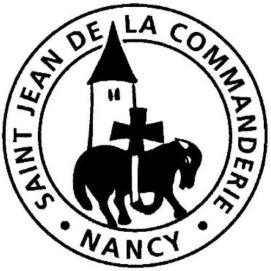 Église St Joseph11 septembre 2016	24ème dimanche  Année C	L’enjeu du bon choixEn cette Année sainte de la miséricorde, la Parole proclamée est celle où « Jésus révèle la nature de Dieu comme celle d’un Père qui ne s’avoue jamais vaincu jusqu’à ce qu’il ait absous le péché et vaincu le refus, par la compassion et la miséricorde. […] Dieu est  […] présenté comme rempli de joie, surtout quand il pardonne. Nous y trouvons le noyau de l’Évangile et de notre foi car la miséricorde y est présentée comme la force victorieuse de tout, qui remplit le cœur d’amour et qui console en pardonnant » (François, Misericordiae Vultus § 9). Avec Moïse qui intercède pour le peuple, avec le psalmiste, avec St Paul, rendons grâce.Peuple de l’alliance – G 2441.	Peuple de l’alliance, ton Dieu te fait signe, (bis)Marche à la suite de Jésus !Va crier son nom  sur les chemins du monde,Sur les chemins du monde.2.	Peuple de l’alliance, ton Dieu te réveille, (bis)Passe la mer avec Jésus ! Va creuser ta soif dans les déserts du monde,Dans les déserts du monde.3.	Peuple de l’alliance, ton Dieu te pardonne, (bis)    	Prends la lumière de Jésus !Va semer l’amour dans les hivers du monde,Dans les hivers du monde.4. 	Peuple de l’alliance, ton Dieu te libère, (bis)Porte la croix avec Jésus !Va planter la paix aux carrefours du monde,Aux carrefours du monde.1ère Lecture : Ex 32, 7-11, 13-14Comme Abraham jadis, Moïse ne cesse d’intercéder pour son peuple pécheur. Ainsi, après l’épisode du veau d’or qui déchaîne la colère du Seigneur. Mais, du Dieu de ses pères, Moïse obtient le pardon.Psaume 50Dieu ne se lasse jamais de nous pardonner : il est miséricorde. Humblement, implorons son pardon et chantons son amour.Oui, je me lèverai et j’irai vers mon Père.Pitié pour moi, mon Dieu, dans ton amour,Selon ta grande miséricorde, efface mon péché.Lave-moi tout entier de ma faute,Purifie-moi de mon offense.Crée en moi un cœur pur, ô mon Dieu,Renouvelle et raffermis au fond de moi mon esprit.Ne me laisse pas loin de ta face,Ne me reprends pas ton Esprit Saint.Seigneur, ouvre mes lèvres et ma bouche annoncera ta louange.Le sacrifice qui plaît à Dieu, c’est un esprit brisé ;Tu ne repousses pas, ô mon Dieu,Un cœur brisé et broyé.2ème Lecture : 1 Tm 1.12-17Ce premier extrait de la 1ère lettre de St Paul apôtre à Timothée – que nous entendrons pendant 3 dimanches – est une louange à la miséricorde de Dieu, toujours plus grande que notre péché.Acclamation de l’ÉvangileAlléluia !Dans le Christ, Dieu réconciliait le monde avec lui :Il a mis dans notre bouche la parole de la  réconciliation.Alléluia !Évangile : Lc 15, 1-32Les « paraboles de la miséricorde » révèlent toute la joie de Dieu lorsqu’il nous pardonne. Invitation à nous laisser aimer tels que nous sommes.Communion Devenez ce que vous recevez, devenez le corps du Christ,Devenez ce que vous recevez, vous êtes le corps du Christ.Baptisés en un seul Esprit, Nous ne formons qu’un seul corps ;Abreuvés de l’unique Esprit, Nous n’avons qu’un seul Dieu et Père.Rassasiés par le pain de Vie, Nous n’avons qu’un seul cœur et qu’une âme ;Fortifiés par l’amour du Christ, Nous pouvons aimer comme il aime.Purifiés par le Sang du Christ, Et réconciliés avec Dieu ;Sanctifiés par la Vie du Christ, Nous goûtons la joie du RoyaumeRendons gloire à notre Père,Par Jésus son Fils bien-aimé,Dans l’Esprit, notre communionQui fait toutes choses nouvelles.